DSWD DROMIC Report #34 on the Effects of Southwest Monsoon enhanced by TD KardingAs of 06 September 2018, 6PMSITUATION OVERVIEWIssued at 3:00PM today, Low Pressure Area (LPA) was estimated based on all available data at 130km West of Calapan City, Oriental Mindoro (12.N, 120.0E). Meanwhile, another Low Pressure Area (LPA) was estimated based on all available data at 695km East Northeast of Basco, Batanes (21.9N, 128.5E). Southwest Monsoon affecting Luzon and Visayas.Source: DOST-PAGASA Daily Weather ForecastSUMMARYNote: Ongoing assessment and validation.Sources: DSWD-FOs I, III, CAR, NCR, and CALABARZONBREAKDOWN PER REGIONSNCRNote: Ongoing assessment and validation.REGION INote: Ongoing assessment and validation.REGION IIINote: Ongoing assessment and validation.REGION CALABARZONREGION CARNote: Ongoing assessment and validation.Sources: DSWD-FOs I, III, CAR, NCR, and CALABARZONCOST OF ASSISTANCESources: DSWD-FOs I, III, CAR, NCR, and CALABARZONSituational ReportsDSWD-DRMBFO NCRFO IFO IIIFO CAR FO CALABARZON *****The Disaster Response Operations Monitoring and Information Center (DROMIC) of the DSWD-DRMB continues to closely coordinate with concerned DSWD-Field Offices for significant disaster response updates.JAN ERWIN ANDREW I. ONTANILLASReleasing OfficerREGION / PROVINCE / CITY / MUNICIPALITY  NUMBER OF AFFECTED  NUMBER OF AFFECTED  NUMBER OF AFFECTED  NUMBER OF EVACUATION CENTERS (ECs)  NUMBER OF INSIDE ECs  NUMBER OF INSIDE ECs  NUMBER OF OUTSIDE ECs  NUMBER OF OUTSIDE ECs  TOTAL DISPLACED  TOTAL DISPLACED NO. OF DAMAGED HOUSES NO. OF DAMAGED HOUSES NO. OF DAMAGED HOUSES REGION / PROVINCE / CITY / MUNICIPALITY  NUMBER OF AFFECTED  NUMBER OF AFFECTED  NUMBER OF AFFECTED  NUMBER OF EVACUATION CENTERS (ECs)  NUMBER OF INSIDE ECs  NUMBER OF INSIDE ECs  NUMBER OF OUTSIDE ECs  NUMBER OF OUTSIDE ECs  TOTAL DISPLACED  TOTAL DISPLACED NO. OF DAMAGED HOUSES NO. OF DAMAGED HOUSES NO. OF DAMAGED HOUSES REGION / PROVINCE / CITY / MUNICIPALITY  Barangays  Families  Persons  NUMBER OF EVACUATION CENTERS (ECs)  Families  Persons  Families  Persons  Total Families  Total Persons NO. OF DAMAGED HOUSES NO. OF DAMAGED HOUSES NO. OF DAMAGED HOUSES REGION / PROVINCE / CITY / MUNICIPALITY  Barangays  Families  Persons  NOW  NOW  NOW  NOW  NOW  NOW  NOW  Total  Totally  Partially GRAND TOTAL1,282  421,938 1,706,298 22 245  1,018 281 1,043 526 2,061 2,111  362  1,749 NCR 56  10,006  45,242 4 57 328  -  - 57  328 - -  - REGION I 562  100,677  415,968  -  -  - 105  335 105  335  923  54 869 REGION III 470  287,674 1,136,472 16 159 559  -  - 159  559  26  8 18 CALABARZON 96  20,506  95,832 1 24 115  -  - 24  115 1,016  287 729 CAR 98  3,075  12,784 1 5 16 176  708 181  724  146  13 133 REGION / PROVINCE / CITY / MUNICIPALITY  NUMBER OF AFFECTED  NUMBER OF AFFECTED  NUMBER OF AFFECTED  NUMBER OF EVACUATION CENTERS (ECs)  NUMBER OF INSIDE ECs  NUMBER OF INSIDE ECs  NUMBER OF OUTSIDE ECs  NUMBER OF OUTSIDE ECs  TOTAL DISPLACED  TOTAL DISPLACED NO. OF DAMAGED HOUSES NO. OF DAMAGED HOUSES NO. OF DAMAGED HOUSES REGION / PROVINCE / CITY / MUNICIPALITY  NUMBER OF AFFECTED  NUMBER OF AFFECTED  NUMBER OF AFFECTED  NUMBER OF EVACUATION CENTERS (ECs)  NUMBER OF INSIDE ECs  NUMBER OF INSIDE ECs  NUMBER OF OUTSIDE ECs  NUMBER OF OUTSIDE ECs  TOTAL DISPLACED  TOTAL DISPLACED NO. OF DAMAGED HOUSES NO. OF DAMAGED HOUSES NO. OF DAMAGED HOUSES REGION / PROVINCE / CITY / MUNICIPALITY Barangays Families Persons  NUMBER OF EVACUATION CENTERS (ECs) Families  Persons Families  Persons  Total Families  Total Persons NO. OF DAMAGED HOUSES NO. OF DAMAGED HOUSES NO. OF DAMAGED HOUSES REGION / PROVINCE / CITY / MUNICIPALITY Barangays Families Persons  NOW  NOW  NOW  NOW  NOW  NOW  NOW Total Totally Partially NCR 56  10,006  45,242 4 57 328  -  - 57  328 -  - - Malabon City 4 217 943 1 25 75  -  - 25  75 -  - - Mandaluyong City 1 200  1,000  -  -  -  -  -  - - -  - - Manila City 1 220 561  -  -  -  -  -  - - -  - - Marikina City 13  5,451  24,751 2 10 54  -  - 10  54 -  - - Navotas 1 22 199 1 22 199  -  - 22  199 -  - - Pasig City 8  1,157  5,323  -  -  -  -  -  - - -  - - Quezon City 17  2,217  10,739  -  -  -  -  -  - - -  - - San Juan City 1 214 714  -  -  -  -  -  - - -  - - Valenzuela City 10 308  1,012  -  -  -  -  -  - - -  - - REGION / PROVINCE / CITY / MUNICIPALITY REGION / PROVINCE / CITY / MUNICIPALITY  NUMBER OF AFFECTED  NUMBER OF AFFECTED  NUMBER OF AFFECTED  NUMBER OF EVACUATION CENTERS (ECs)  NUMBER OF INSIDE ECs  NUMBER OF INSIDE ECs  NUMBER OF OUTSIDE ECs  NUMBER OF OUTSIDE ECs  TOTAL DISPLACED  TOTAL DISPLACED NO. OF DAMAGED HOUSES NO. OF DAMAGED HOUSES NO. OF DAMAGED HOUSES REGION / PROVINCE / CITY / MUNICIPALITY REGION / PROVINCE / CITY / MUNICIPALITY  NUMBER OF AFFECTED  NUMBER OF AFFECTED  NUMBER OF AFFECTED  NUMBER OF EVACUATION CENTERS (ECs)  NUMBER OF INSIDE ECs  NUMBER OF INSIDE ECs  NUMBER OF OUTSIDE ECs  NUMBER OF OUTSIDE ECs  TOTAL DISPLACED  TOTAL DISPLACED NO. OF DAMAGED HOUSES NO. OF DAMAGED HOUSES NO. OF DAMAGED HOUSES REGION / PROVINCE / CITY / MUNICIPALITY REGION / PROVINCE / CITY / MUNICIPALITY Barangays Families Persons  NUMBER OF EVACUATION CENTERS (ECs) Families  Persons Families  Persons  Total Families  Total Persons NO. OF DAMAGED HOUSES NO. OF DAMAGED HOUSES NO. OF DAMAGED HOUSES REGION / PROVINCE / CITY / MUNICIPALITY REGION / PROVINCE / CITY / MUNICIPALITY Barangays Families Persons  NOW  NOW  NOW  NOW  NOW  NOW  NOW Total Totally Partially REGION IREGION I 562  100,677  415,968  -  -  - 105  335 105  335  923 54  869 Ilocos NorteIlocos Norte 82 357  1,715  -  -  - 2  8 2  8  357  -  357 Adams 1 4 20  -  -  -  -  -  - -  4  -  4 Badoc 4 9 43  -  -  - 2  8 2  8  9  -  9 Banna (Espiritu) 12 65 305  -  -  -  -  -  - -  65  -  65 Burgos 4 28 140  -  -  -  -  -  - -  28  -  28 Dingras 7 12 60  -  -  -  -  -  - -  12  -  12 LAOAG CITY (Capital) 2 2 10  -  -  -  -  -  - -  2  -  2 Pagudpud 6 13 65  -  -  -  -  -  - -  13  -  13 Paoay 16 67 335  -  -  -  -  -  - -  67  -  67 Pasuquin 22 147 672  -  -  -  -  -  - -  147  -  147 Sarrat 4 5 25  -  -  -  -  -  - -  5  -  5 Vintar 4 5 40  -  -  -  -  -  - -  5  -  5 Ilocos SurIlocos Sur 104  10,936  52,570  -  -  - 94  285 94  285  47 46  1 Alilem 1  1  5 - - - -  - -  -  - -  - Banayoyo 4  31  125 - - - -  - -  -  2 1  1 Bantay 9  808 4,037 - - - 4 20 4  20  - -  - Burgos  1  72  360 - - - -  - -  -  - -  - Cabugao 9 2,636 13,354 - - - -  - -  -  - -  - CITY OF CANDON 1  58  166 - - - 58 166 58  166  44 44  - Caoayan 4 1,705 8,525 - - - -  - -  -  - -  - Galimuyod 1  54  270 - - - -  - -  -  - -  - Lidlidda 2  4  22 - - - 2 11 2  11  - -  - Magsingal 7 1,355 6,008 - - - -  - -  -  1 1  - Nagbukel 2  8  40 - - - -  - -  -  - -  - Narvacan 5  125  567 - - - -  - -  -  - -  - San Esteban 9  605 3,025 - - - -  - -  -  - -  - San Ildefonso 5  109  545 - - - -  - -  -  - -  - San Juan (Lapog) 10  197  928 - - - -  - -  -  - -  - Santa Catalina 4  170  510 - - - -  - -  -  - -  - Santa Lucia 11  963 3,972 - - - -  - -  -  - -  - Santiago 2  92  345 - - - 30 88 30  88  - -  - Sinait 4  388 1,939 - - - -  - -  -  - -  - Suyo 1  27  135 - - - -  - -  -  - -  - Tagudin 11 1,518 7,642 - - - -  - -  -  - -  - CITY OF VIGAN (Capital) 1  10  50 - - - -  - -  -  - -  - La UnionLa Union 100  10,158  39,711  -  -  - 9  42 9  42  515 7  508 Bacnotan 10  574 1,872 - - - -  - -  -  6 -  6 Bagulin 3  7  33 - - - -  - -  -  7 1  6 Bangar 5  744 3,720 - - - -  - -  -  - -  - Bauang 4  13  52 - - - -  - -  -  3 -  3 Burgos 6  14  54 - - - 8 40 8  40  4 1  3 Caba 17 2,357 8,308 - - - -  - -  -  483 -  483 Luna 30 3,223 13,005 - - - -  - -  -  - -  - Naguilian 4  7  26 - - - 1 2 1  2  7 1  6 Pugo 1  4  15 - - - -  - -  -  4 3  1 San Gabriel 7 1,500 5,765 - - - -  - -  -  - -  - San Juan 12 1,714 6,856 - - - -  - -  -  - -  - Santol 1  1  5 - - - -  - -  -  1 1  - PangasinanPangasinan 276  79,226  321,972  -  -  -  -  -  - -  4 1  3 Aguilar 7 2,677 13,071 - - - -  - -  -  - -  - Alcala 15 1,403 5,612 - - - -  - -  -  - -  - Balungao 10 1,046 6,276 - - - -  - -  -  - -  - Bautista 3 1,610 6,471 - - - -  - -  -  - -  - Bayambang 12 1,362 5,844 - - - -  - -  -  - -  - Binmaley 1  300 1,500 - - - -  - -  -  - -  - Bugallon 7 1,545 7,360 - - - -  - -  -  - -  - Calasiao 25 12,059 34,322 - - - -  - -  -  3 -  3 Dagupan City 31 31,627 120,370 - - - -  - -  -  - -  - Infanta 13 1,939 5,686 - - - -  - -  -  - -  - LINGAYEN (Capital) 13  462 1,771 - - - -  - -  -  - -  - Malasiqui 2  350 1,750 - - - -  - -  -  - -  - Mangaldan 18 1,100 5,500 - - - -  - -  -  - -  - Mangatarem 25 6,589 32,915 - - - -  - -  -  - -  - San Carlos City 20 3,127 13,590 - - - -  - -  -  - -  - San Nicolas  1  18  74 - - - -  - -  -  - -  - Santa Barbara 29 8,801 44,005 - - - -  - -  -  - -  - Santo Tomas  1  1  7 - - - -  - -  -  - -  - Tayug 21 1,697 8,408 - - - -  - -  -  1 1  - Urbiztondo 21 1,388 6,940 - - - -  - -  -  - -  - CITY OF URDANETA 1  125  500 - - - -  - -  -  - -  - REGION / PROVINCE / CITY / MUNICIPALITY REGION / PROVINCE / CITY / MUNICIPALITY  NUMBER OF AFFECTED  NUMBER OF AFFECTED  NUMBER OF AFFECTED  NUMBER OF EVACUATION CENTERS (ECs)  NUMBER OF INSIDE ECs  NUMBER OF INSIDE ECs  NUMBER OF OUTSIDE ECs  NUMBER OF OUTSIDE ECs  TOTAL DISPLACED  TOTAL DISPLACED NO. OF DAMAGED HOUSES NO. OF DAMAGED HOUSES NO. OF DAMAGED HOUSES REGION / PROVINCE / CITY / MUNICIPALITY REGION / PROVINCE / CITY / MUNICIPALITY  NUMBER OF AFFECTED  NUMBER OF AFFECTED  NUMBER OF AFFECTED  NUMBER OF EVACUATION CENTERS (ECs)  NUMBER OF INSIDE ECs  NUMBER OF INSIDE ECs  NUMBER OF OUTSIDE ECs  NUMBER OF OUTSIDE ECs  TOTAL DISPLACED  TOTAL DISPLACED NO. OF DAMAGED HOUSES NO. OF DAMAGED HOUSES NO. OF DAMAGED HOUSES REGION / PROVINCE / CITY / MUNICIPALITY REGION / PROVINCE / CITY / MUNICIPALITY  Barangays  Families  Persons  NUMBER OF EVACUATION CENTERS (ECs)  Families  Persons  Families  Persons  Total Families  Total Persons NO. OF DAMAGED HOUSES NO. OF DAMAGED HOUSES NO. OF DAMAGED HOUSES REGION / PROVINCE / CITY / MUNICIPALITY REGION / PROVINCE / CITY / MUNICIPALITY  Barangays  Families  Persons  NOW  NOW  NOW  NOW  NOW  NOW  NOW  Total  Totally  Partially REGION IIIREGION III 470  287,674 1,136,472 16 159 559  -  - 159  559  26 8  18 BataanBataan 14  5,143  21,560  -  -  -  -  -  - - -  - - Dinalupihan 5  95  375 - - - -  - -  -  - -  - Hermosa 9 5,048 21,185 - - - -  - -  -  - -  - BulacanBulacan 205  151,321  627,103 1 25 72  -  - 25  72 -  - - Balagtas (Bigaa) 5 8,130 40,650 - - - -  - -  -  - -  - Baliuag 7 1,032 4,437 - - - -  - -  -  - -  - Bocaue 13 7,989 13,795 - - - -  - -  -  - -  -  Bulacan 4  811 3,029 - - - -  - -  -  - -  - Bustos 1  4  20 - - - -  - -  -  - -  - Calumpit 29 27,599 115,797 1  25  72 -  - 25  72  - -  - Guiguinto 14 5,385 26,925 - - - -  - -  -  - -  - Hagonoy 26 41,282 198,153 - - - -  - -  -  - -  - City of Malolos (capital) 51 27,769 70,303 - - - -  - -  -  - -  - Marilao 16 9,795 46,036 - - - -  - -  -  - -  - City of Meycauayan 6 4,135 24,306 - - - -  - -  -  - -  - Paombong 14 14,121 71,105 - - - -  - -  -  - -  - Plaridel 2  76  366 - - - -  - -  -  - -  - Pulilan 15 2,954 11,464 - - - -  - -  -  - -  - Santa Maria 2  239  717 - - - -  - -  -  - -  - PampangaPampanga 172  116,150  430,433 13 107 400  -  - 107  400  3  -  3 Apalit 9 7,062 20,709 1  32  86 -  - 32  86  - -  - Arayat 5 1,404 6,652 - - - -  - -  -  - -  - Bacolor 4  753 3,225 - - - -  - -  -  - -  - Candaba 3 2,023 10,144 1  7  35 -  - 7  35  - -  - Guagua 19 13,157 62,659 - - - -  - -  -  - -  - Lubao 31 14,464 49,709 - - - -  - -  -  - -  - Mabalacat 1  50  211 - - - -  - -  -  - -  - Macabebe 25 30,749 79,381 7  59  238 -  - 59  238  - -  - Masantol 26 10,770 54,290 - - - -  - -  -  3 -  3 Mexico 6 1,206 6,059 - - - -  - -  -  - -  - Minalin 15 7,433 36,258 4  9  41 -  - 9  41  - -  - City of San Fernando (capital) 3  63  272 - - - -  - -  -  - -  - San Simon 13 9,641 38,021 - - - -  - -  -  - -  - Santa Rita 1  10  42 - - - -  - -  -  - -  - Santo Tomas 7 9,066 36,204 - - - -  - -  -  - -  - Sasmuan (Sexmoan) 4 8,299 26,597 - - - -  - -  -  - -  - TarlacTarlac 74  14,356  55,123 2 27 87  -  - 27  87 -  - - Bamban 1  17  70 - - - -  - -  -  - -  - Camiling 29 4,106 17,834 - - - -  - -  -  - -  - Capas 5 4,056 16,983 - - - -  - -  -  - -  - La Paz 10 2,216 7,615 - - - -  - -  -  - -  - Moncada 19 3,373 10,520 - - - -  - -  -  - -  - Paniqui 7  529 1,850 2  27  87 -  - 27  87  - -  - Ramos 3  59  251 - - - -  - -  -  - -  - ZambalesZambales 5 704  2,253  -  -  -  -  -  - -  23 8  15 Botolan 1  511 1,523 - - - -  - -  -  16 7  9 Palauig 2  11  56 - - - -  - -  -  4 -  4 Santa Cruz 2  182  674 - - - -  - -  -  3 1  2 REGION / PROVINCE / CITY / MUNICIPALITY REGION / PROVINCE / CITY / MUNICIPALITY  NUMBER OF AFFECTED  NUMBER OF AFFECTED  NUMBER OF AFFECTED  NUMBER OF EVACUATION CENTERS (ECs)  NUMBER OF INSIDE ECs  NUMBER OF INSIDE ECs  NUMBER OF OUTSIDE ECs  NUMBER OF OUTSIDE ECs  TOTAL DISPLACED  TOTAL DISPLACED NO. OF DAMAGED HOUSES NO. OF DAMAGED HOUSES NO. OF DAMAGED HOUSES REGION / PROVINCE / CITY / MUNICIPALITY REGION / PROVINCE / CITY / MUNICIPALITY  NUMBER OF AFFECTED  NUMBER OF AFFECTED  NUMBER OF AFFECTED  NUMBER OF EVACUATION CENTERS (ECs)  NUMBER OF INSIDE ECs  NUMBER OF INSIDE ECs  NUMBER OF OUTSIDE ECs  NUMBER OF OUTSIDE ECs  TOTAL DISPLACED  TOTAL DISPLACED NO. OF DAMAGED HOUSES NO. OF DAMAGED HOUSES NO. OF DAMAGED HOUSES REGION / PROVINCE / CITY / MUNICIPALITY REGION / PROVINCE / CITY / MUNICIPALITY Barangays  Families  Persons  NUMBER OF EVACUATION CENTERS (ECs)  Families  Persons  Families  Persons  Total Families  Total Persons NO. OF DAMAGED HOUSES NO. OF DAMAGED HOUSES NO. OF DAMAGED HOUSES REGION / PROVINCE / CITY / MUNICIPALITY REGION / PROVINCE / CITY / MUNICIPALITY Barangays  Families  Persons  NOW  NOW  NOW  NOW  NOW  NOW  NOW Total Totally  Partially CALABARZONCALABARZON 96  20,506  95,832 1 24 115  -  - 24  115 1,016 287  729 BatangasBatangas 11 318  1,480  -  -  -  -  -  - -  318 114  204 Calaca 2  16  74 - - - -  - -  -  16 4  12 Lemery 7  232 1,064 - - - -  - -  -  232 100  132 San Luis 1  45  218 - - - -  - -  -  45 6  39 Taal 1  25  124 - - - -  - -  -  25 4  21 CaviteCavite 49  6,074  27,037  -  -  -  -  -  - -  307 41  266 Cavite City 34 5,495 24,727 - - - -  - -  -  24 2  22 Noveleta 3  89  412 - - - -  - -  -  - -  - Rosario 10  282 1,232 - - - -  - -  -  283 39  244 Tanza 2  208  666 - - - -  - -  -  - -  - LagunaLaguna 3 16 71  -  -  -  -  -  - -  1  -  1 Biñan 1  7  36 - - - -  - -  -  - -  - Los Baños 1  5  17 - - - -  - -  -  1 -  1 Paete 1  4  18 - - - -  - -  -  - -  - RizalRizal 33  14,098  67,244 1 24 115  -  - 24  115  390 132  258 City of Antipolo 1  4  20 - - - -  - -  -  - -  - Binangonan 1  17  91 - - - -  - -  -  - -  - Cainta 3 1,194 3,805 - - - -  - -  -  - -  - Rodriguez (Montalban) 7 5,881 29,246 - - - -  - -  -  21 21  - San Mateo 13 6,419 31,042 1  24  115 -  - 24  115  278 54  224 Tanay 5  417 2,320 - - - -  - -  -  91 57  34 Taytay 3  166  720 - - - -  - -  -  - -  - REGION / PROVINCE / CITY / MUNICIPALITY REGION / PROVINCE / CITY / MUNICIPALITY  NUMBER OF AFFECTED  NUMBER OF AFFECTED  NUMBER OF AFFECTED  NUMBER OF EVACUATION CENTERS (ECs)  NUMBER OF INSIDE ECs  NUMBER OF INSIDE ECs  NUMBER OF OUTSIDE ECs  NUMBER OF OUTSIDE ECs  TOTAL DISPLACED  TOTAL DISPLACED NO. OF DAMAGED HOUSES NO. OF DAMAGED HOUSES NO. OF DAMAGED HOUSES REGION / PROVINCE / CITY / MUNICIPALITY REGION / PROVINCE / CITY / MUNICIPALITY  NUMBER OF AFFECTED  NUMBER OF AFFECTED  NUMBER OF AFFECTED  NUMBER OF EVACUATION CENTERS (ECs)  NUMBER OF INSIDE ECs  NUMBER OF INSIDE ECs  NUMBER OF OUTSIDE ECs  NUMBER OF OUTSIDE ECs  TOTAL DISPLACED  TOTAL DISPLACED NO. OF DAMAGED HOUSES NO. OF DAMAGED HOUSES NO. OF DAMAGED HOUSES REGION / PROVINCE / CITY / MUNICIPALITY REGION / PROVINCE / CITY / MUNICIPALITY Barangays Families Persons  NUMBER OF EVACUATION CENTERS (ECs) Families  Persons Families  Persons  Total Families  Total Persons NO. OF DAMAGED HOUSES NO. OF DAMAGED HOUSES NO. OF DAMAGED HOUSES REGION / PROVINCE / CITY / MUNICIPALITY REGION / PROVINCE / CITY / MUNICIPALITY Barangays Families Persons  NOW  NOW  NOW  NOW  NOW  NOW  NOW Total Totally Partially CARCAR 98  3,075  12,784 1 5 16 176  708 181  724  146 13  133 AbraAbra 51  2,823  11,738  -  -  - 152  623 152  623  39 7  32 Bangued (capital) 24 1,272 5,154 - - - -  - -  -  37 7  30 Bucay 1 -  15 - - - -  - -  -  - -  - Dolores 2  25  120 - - - -  - -  -  - -  - Lagangilang 10  644 2,721 - - - 140 573 140  573  - -  - Lagayan 1  225  950 - - - -  - -  -  - -  - Luba 1  2  11 - - - -  - -  -  2 -  2 Pidigan 3  52  138 - - - 12 50 12  50  - -  - Pilar 1  1  7 - - - -  - -  -  - -  - San Isidro 1  15  63 - - - -  - -  -  - -  - San Quintin 3  205  895 - - - -  - -  -  - -  - Villaviciosa 4  382 1,664 - - - -  - -  -  - -  - BenguetBenguet 30 186 746 1 5 16 19  59 24  75  35 4  31 Atok 1 15 60  -  -  -  -  -  - -  7 1  6 Baguio City 14  44  206 - - - -  - -  -  13 1  12 Bakun 3  8  34 - - - -  - -  -  1 -  1 Buguias 3  20  65 -  4  14 15 46 19  60  3 1  2 Itogon 1  59  219 - - - -  - -  -  - -  - Kabayan 2  5  15 1  1  2 4 13 5  15  - -  - Kapangan 3  7  40 - - - -  - -  -  7 -  7 Kibungan 1  2  10 - - - -  - -  -  3 1  2 Mankayan 1  6  15 - - - -  - -  -  1 -  1 Tuba 1  20  82 - - - -  - -  -  - -  - Mountain ProvinceMountain Province 17 66 300  -  -  - 5  26 5  26  72 2  70 Paracelis 2  34  170 - - - -  - -  -  34 -  34 Bauko 9  22  93 - - - -  - -  -  23 -  23 Tadian 6  10  37 - - - 5 26 5  26  15 2  13 REGION / PROVINCE / CITY / MUNICIPALITY REGION / PROVINCE / CITY / MUNICIPALITY  TOTAL COST OF ASSISTANCE (PHP)  TOTAL COST OF ASSISTANCE (PHP)  TOTAL COST OF ASSISTANCE (PHP)  TOTAL COST OF ASSISTANCE (PHP)  TOTAL COST OF ASSISTANCE (PHP) REGION / PROVINCE / CITY / MUNICIPALITY REGION / PROVINCE / CITY / MUNICIPALITY  DSWD  LGU  NGOs  OTHERS  GRAND TOTAL GRAND TOTALGRAND TOTAL 55,136,795.78  43,050,635.11  3,069,650.00  2,064,500.00  103,321,580.89 NCRNCR 19,893,038.54  -  - -  19,893,038.54 Malabon CityMalabon City74,474.00  -  - - 74,474.00 Mandaluyong CityMandaluyong City302,740.00  -  - - 302,740.00 Manila CityManila City 1,817,629.34  -  - -  1,817,629.34 Marikina CityMarikina City 15,356,000.00  -  - -  15,356,000.00 NavotasNavotas30,274.00  -  - - 30,274.00 Pasig CityPasig City363,288.00  -  - - 363,288.00 Quezon CityQuezon City 1,645,893.20  -  - -  1,645,893.20 San Juan CitySan Juan City302,740.00  -  - - 302,740.00 REGION IREGION I 18,607,085.00  1,413,656.11  - 435,000.00  20,455,741.11 Ilocos NorteIlocos Norte - 50,570.00  - - 50,570.00 Badoc- 2,160.00 - -  2,160.00 Pasuquin- 48,410.00 - -  48,410.00 Ilocos SurIlocos Sur 2,234,520.00 272,879.00  - -  2,507,399.00 Bantay 290,520.00 181,359.00 - -  471,879.00 Cabugao 842,760.00 - - -  842,760.00 CITY OF CANDON- 13,800.00 - -  13,800.00 Caoayan 558,000.00 - - -  558,000.00 Magsingal 403,920.00 71,000.00 - -  474,920.00 Santiago- 6,120.00 - -  6,120.00 Sinait 139,320.00 - - -  139,320.00 CITY OF VIGAN (Capital)-  600.00 - - 600.00 La UnionLa Union 2,355,165.00 801,630.00  - -  3,156,795.00 PSWDO La UnionPSWDO La Union 474,525.00 - - -  474,525.00 Bacnotan 54,000.00 - - -  54,000.00 Bagulin 2,520.00 - - -  2,520.00 Bangar 267,840.00 - - -  267,840.00 Bauang- 9,570.00 - -  9,570.00 Burgos 4,320.00 - - -  4,320.00 Caba 324,000.00 - - -  324,000.00 Luna 476,640.00 239,080.00 - -  715,720.00 Naguilian 2,160.00 - - -  2,160.00 San Gabriel 236,160.00 364,640.00 - -  600,800.00 San Juan 513,000.00 188,340.00 - -  701,340.00 PangasinanPangasinan 14,017,400.00 288,577.11  - 435,000.00  14,740,977.11 Aguilar1,008,000.00 149,640.00 - - 1,157,640.00 Alcala 360,000.00 - - -  360,000.00 Balungao1,415,500.00 - - - 1,415,500.00 Bautista 360,000.00 - - -  360,000.00 Bayambang 324,000.00 - - -  324,000.00 Bugallon 796,000.00 - - -  796,000.00 Calasiao2,231,060.00 - - - 2,231,060.00 Dagupan City 720,000.00 - - -  720,000.00 LINGAYEN (Capital)1,163,500.00 7,003.68 - - 1,170,503.68 Malasiqui 126,000.00 - - -  126,000.00 Mangaldan2,327,000.00 - - - 2,327,000.00 Mangatarem 582,840.00 90,420.43 - -  673,260.43 San Carlos City 360,000.00 - - -  360,000.00 San Nicolas - 1,170.00 - -  1,170.00 Santa Barbara1,163,500.00 40,343.00 -  435,000.00 1,638,843.00 Tayug 360,000.00 - - -  360,000.00 Urbiztondo 720,000.00 - - -  720,000.00 REGION IIIREGION III 13,441,254.00  32,412,904.00  2,893,250.00 -  48,747,408.00 BulacanBulacan 6,642,000.00  13,508,036.00  - -  20,150,036.00  1st District of Bulacan 252,000.00 - - -  252,000.00 Balagtas (Bigaa)- 23,400.00 - -  23,400.00  Bulacan 360,000.00 90,000.00 - -  450,000.00 Calumpit1,296,000.00  6,082,204.00 - - 7,378,204.00 Guiguinto- 271,932.00 - -  271,932.00 Hagonoy1,800,000.00 5,844,000 - - 7,644,000.00 City of Malolos (capital) 774,000.00 989,000.00 - - 1,763,000.00 City of Meycauayan 360,000.00 - - - 360,000 Paombong1,440,000.00 - - - 1,440,000.00 Pulilan 360,000.00 207,500.00 - - 567,500 PampangaPampanga 5,606,214.00  18,274,842.00  2,893,250.00 -  26,774,306.00 Apalit 360,000.00  308,000  389,200 - 1,057,200.00 Arayat60,840 - - - 60,840 Bacolor354,614 338,700.00 - -  693,314.00 Guagua50,040  374,186  700,000 -  1,124,226 Lubao 893,875.00 839,825.00  236,250 - 1,969,950.00 Macabebe2,806,485.00 4,270,200 - - 7,076,685.00 Masantol 90,360.00 2,552,770 328,500.00 - 2,971,630.00 Mexico90,000 - - -  90,000.00 Minalin360,000  2,427,640.00 - - 2,787,640.00 San Luis- 1,217,034 - -  1,217,034 San Simon- 2,859,942 - -  2,859,942 Santo Tomas 540,000.00 897,443.00 1,239,300 - 2,676,743.00 Sasmuan (Sexmoan)- 2,189,102 - -  2,189,102 TarlacTarlac545,040.00 630,026.00  - -  1,175,066.00 Anao185,040 - - - 185,040 Bamban-  6,500 - - 6,500 Camiling- 20,326.00 - -  20,326.00 Capas360,000 - - - 360,000 La Paz- 10,325.00 - -  10,325.00 Moncada- 413,350.00 - -  413,350.00 Paniqui- 179,525.00 - -  179,525.00 ZambalesZambales648,000.00  -  - - 648,000.00  648,000.00 - - -  648,000.00 CALABARZONCALABARZON 1,820,000.00  8,851,412.00 176,400.00  1,629,500.00  12,477,312.00 BatangasBatangas - 24,000.00  - - 24,000.00 Calaca- 24,000.00 - -  24,000.00 CaviteCavite -  2,300,000.00  - -  2,300,000.00 Cavite City-  2,300,000.00 - - 2,300,000.00 LagunaLaguna - 5,462.00  - - 5,462.00 Paete- 5,462.00 - -  5,462.00 RizalRizal 1,820,000.00  6,521,950.00 176,400.00  1,629,500.00  10,147,850.00 Cainta- 18,000.00 - -  18,000.00 Rodriguez (Montalban) 180,000.00  3,318,850.00 - 1,279,500.00 4,778,350.00 San Mateo1,640,000.00  3,185,100.00 176,400.00  350,000.00 5,351,500.00 CARCAR 1,375,418.24 372,663.00  - -  1,748,081.24 AbraAbra 1,148,752.35 348,178.00  - -  1,496,930.35 Bangued (capital) 207,689.10 14,000.00 - -  221,689.10 Dolores- 2,268.00 - -  2,268.00 Lagangilang 337,614.75 115,500.00 - -  453,114.75 Lagayan 69,956.25 68,750.00 - -  138,706.25 Pidigan 9,594.00 4,800.00 - -  14,394.00 San Isidro 5,996.25 - - -  5,996.25 San Quintin- 16,800.00 - -  16,800.00 Villaviciosa 517,902.00 126,060.00 - -  643,962.00 BenguetBenguet182,000.59 24,485.00  - - 206,485.59 Baguio City 33,514.84 9,485.00 - -  42,999.84 Buguias 17,757.00 - - -  17,757.00 Itogon 79,950.00 - - -  79,950.00 Kabayan 7,398.75 15,000.00 - -  22,398.75 Kapangan 4,439.25 - - -  4,439.25 Kibungan 1,479.75 - - -  1,479.75 Tuba 37,461.00 - - -  37,461.00 Mountain ProvinceMountain Province44,665.30  -  - - 44,665.30 Bauko 29,964.50 - - -  29,964.50 Tadian 14,700.80 - - -  14,700.80 DATESITUATIONS / ACTIONS UNDERTAKENJuly 14, 2018 to presentThe Disaster Response Operations Monitoring and Information Center of DSWD-DRMB is on 24/7 duty and continuously monitoring and coordinating with the concerned DSWD-Field Offices for significant disaster response operations updates.DATESITUATIONS / ACTIONS UNDERTAKEN13 August 2018 to presentDSWD FO-NCR is continuously coordinating with the 17 LGUs through its respective Local Social Welfare and Development Office (LSWDOs) regarding necessary augmentation assistance needed by the affected families.DSWD FO-NCR is also closely coordinating with MMDA Flood Control Center for updates.DSWD FO-NCR Disaster Response Management Division and the FO Quick Response Teams are on standby-alert for any eventualities that might happen due to the effects of Habagat.DATESITUATIONS / ACTIONS UNDERTAKEN19 August 2018 DSWD-FO I is continuously monitoring, coordinating and validation through the SWAD Team Leaders, P/C/MDRRMCs and P/C/MSWDO relative to the status of their respective area of responsibility along with the CCCM, IDP Protection and FNFI concerns.DATESITUATIONS / ACTIONS UNDERTAKEN13 August 2018 to presentDSWD-FO III is continuously monitoring and coordinating with the DSWD Provincial Extension Office of the 7 provinces relative to the status of their respective areas.DSWD-FO III is continuously monitoring the existing evacuation centers in the provinces of Bulacan, Pampanga, Zambales, and Tarlac.DSWD-FO III facilitated 1,500 FFPs requested by Municipality of Bocaue, Bulacan.DSWD-FO III facilitated approval of recommended 5, 364 FFPs requested by Chairman Engr. Aldrin CardenasMRRD-NECC Camiling, Tarlac Chapter.DSWD-FO III facilitated approval of letter requesting two trucks from PNP RO3 to replenish stockpile from NROC.DSWD-FO III facilitated approval for the request of NCMF- North Luzon Regional Director, Dir Jo Anne Haber and Municipal Mayor of Calumpit Bulacan.DATESITUATIONS / ACTIONS UNDERTAKEN13 August 2018 to presentAlert Blue is raised by the DSWD-CAR consistent with the Blue Alert status of the Cordillera RDRRM Council.DRMD QRT DROMIC Team on duty. QRT DROMIC Report duty of the different Provincial SWAD Teams are activated.Close coordination is being conducted with the Cordillera RDRRM Council in monitoring and verifying reports on affected and displaced persons and families and the assistance needed.DATESITUATIONS / ACTIONS UNDERTAKEN22 August 2018DSWD-FO CALABARZON submitted their terminal report.17 August 2018 The weather has improved since August 13, 2018 and the flood has already receded. The displaced families / persons are gradually returning to their residence and most of the evacuation centers are already closing. As of this reporting, only 10 evacuation centers remain open.The previously reported damaged houses in Cavite City and Rosario, Cavite are being validated if the cause of damages was brought about by the Southwest Monsoon enhanced by TS Karding.The alert level of Disaster Response Operations Monitoring and Information Center (DROMIC) and the Regional QRTs is now in Blue Alert status. However, the DRMD Staff and QRT are advised to stay vigilant for possible deployment.QRT Members facilitated the distribution of FFPs and Sleeping Kits in San Mateo Rizal.The DRMD is conducting assessment and validation on the request for augmentation on FFPs; and continuously reviewing reports from the affected LGUs to identify areas for technical assistance.Regular coordination with LSWDOs in order to determine if there is a need for augmentation on Food and Non-Food Items.From August 15, 2018 to present, the DSWD FO IV-A is currently conducting distribution of Family Food Packs and Non Food Items at San Mateo Rizal. To date, 2,000 Family Food Packs (FFPs) and 2,000 sleeping kits were already distributed to the affected IDPs in San Mateo, Rizal and still ongoing as of this reporting time. These items were identified based on the RDANA conducted by the Field Office on August 13-14, 2018. The NFIs were hauled at GMA Warehouse last night and the Family Food Packs were hauled at the NRLMS this morning till 5:00 PM. Rizal PDRRMO lent 2 trucks thru the coordination with Office of Civil Defense IV-A.Some photo-documentations of ongoing response activities: 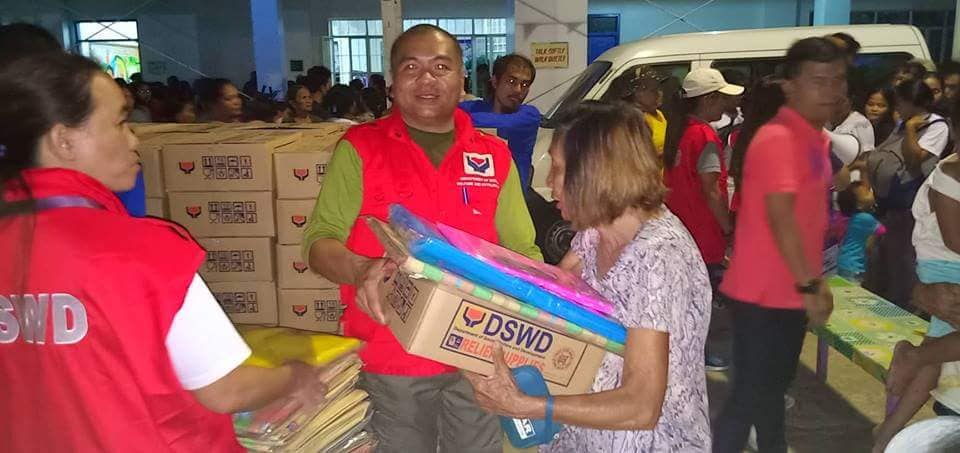 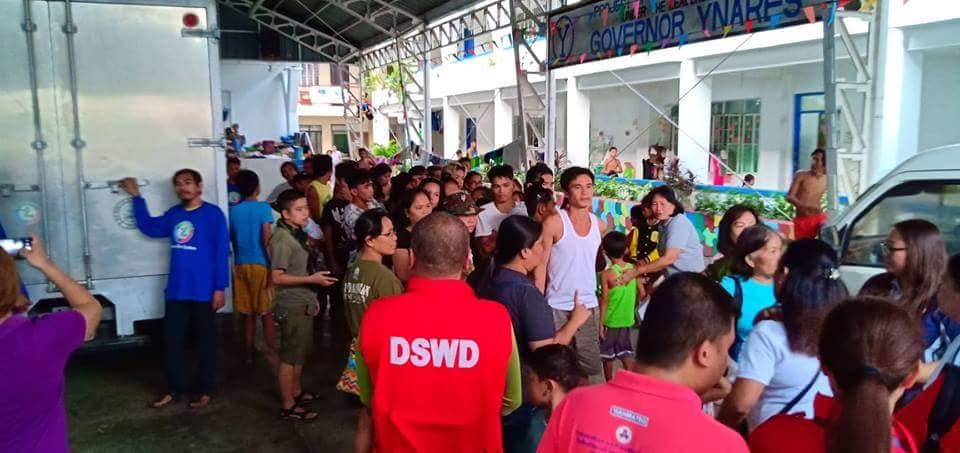 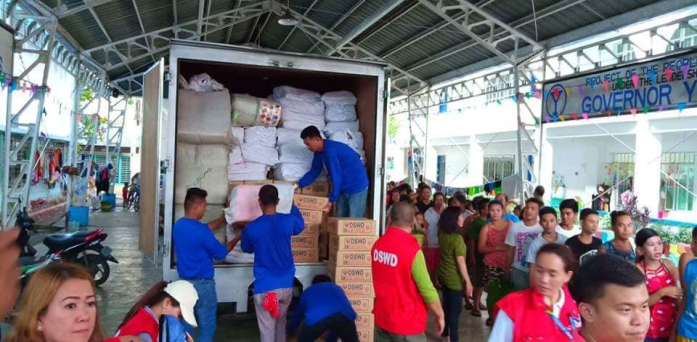 On August 16, 2018 the Regional Quick Response Team facilitated the distribution of Family Food Packs and Sleeping Kits to the affected families in San Mateo, Rizal: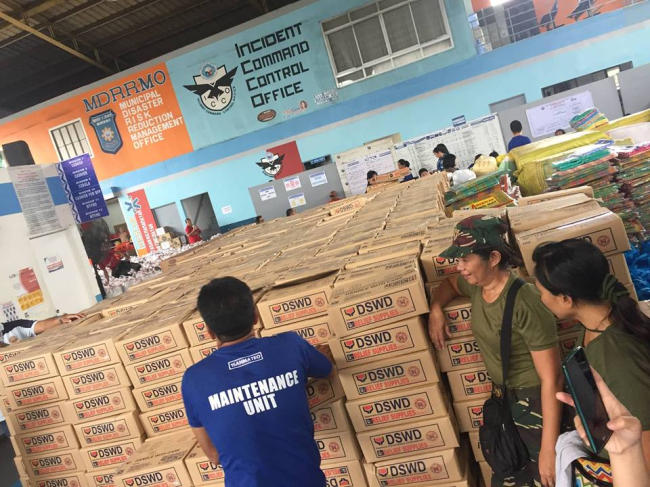 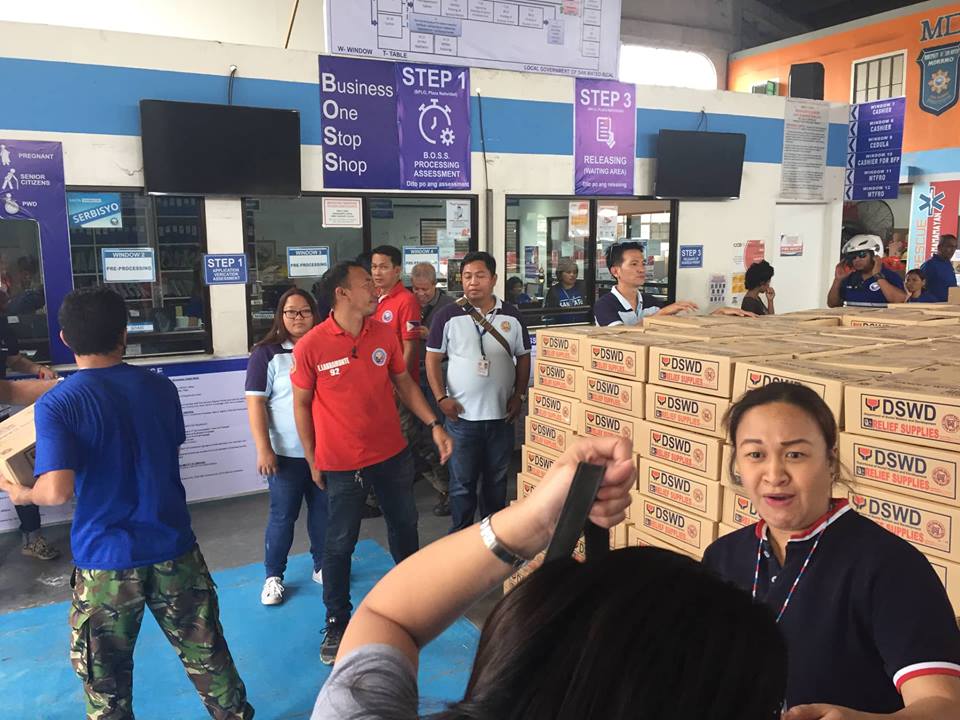 13 August 2018 to presentAffected LGUs were conducting relief efforts and provision of hot meals for residents of areas affected by the Southwest Monsoon.The affected LGUs mobilized their staff in their operational areas to strengthen the government’s emergency response coordination.MSWDOs were conducting profiling of the families who sought temporary shelter in evacuation centers. The MSWDOs prioritized the provision of hot meals as immediate response.MSWDOs of the affected LGUs mobilized there trained personnel on camp coordination and camp management, psychosocial support program, and information managementDSWD-FO CALABARZON maintained close coordination with the MSWDOs of the LGUs with reported evacuation centers.The Disaster Response Management Division (DRMD) of DSWD-FO CALABARZON closely monitored the relief operations conducted by the LGUs.DSWD-FO CALABARZON continued to send rainfall warnings and flood advisories through SMS and other media platforms to MSWDOs who are in flood and landslide-prone areas.DSWD-FO CALABARZON closely monitored the progress of the response activities of the affected LGUs.Based on the above information, the team would like to recommend that the monitoring and further evaluation of the existing evacuation centers be turned-over to the DRU. However, the succeeding teams shall be on-call should there be scheduled hauling and distribution to LGUs.